                                                   Осень нас играть зовет.Закончилось лето, все дети корпуса №3 собрались в любимом детском саду. 17 сентября специалисты корпуса (Юрганова Н.В., Анферова Ю.А., Азанова В.С., Халипова С.А., Веретенникова Г.А.) провели с детьми старших, подготовительных групп праздники, посвященные началу учебного года. Праздник прошел в форме игры – путешествия по сказочным станциям на территории детского сада. На станциях детей встречали: Спортсмен, Леший, Сказочница, Буквоежка. Каждый персонаж поиграл с детьми, загадал им веселые загадки, в игровой форме проверили знания детей, повторили телефоны экстренных служб, поприветствовали друг друга в игре «Привет», весело станцевали танец «Чу, чу, ва». По окончании праздника всех ждал клад, который дети нашли по картам.                                                              Музыкальный руководитель: Юрганова Н.В., корпус 3.     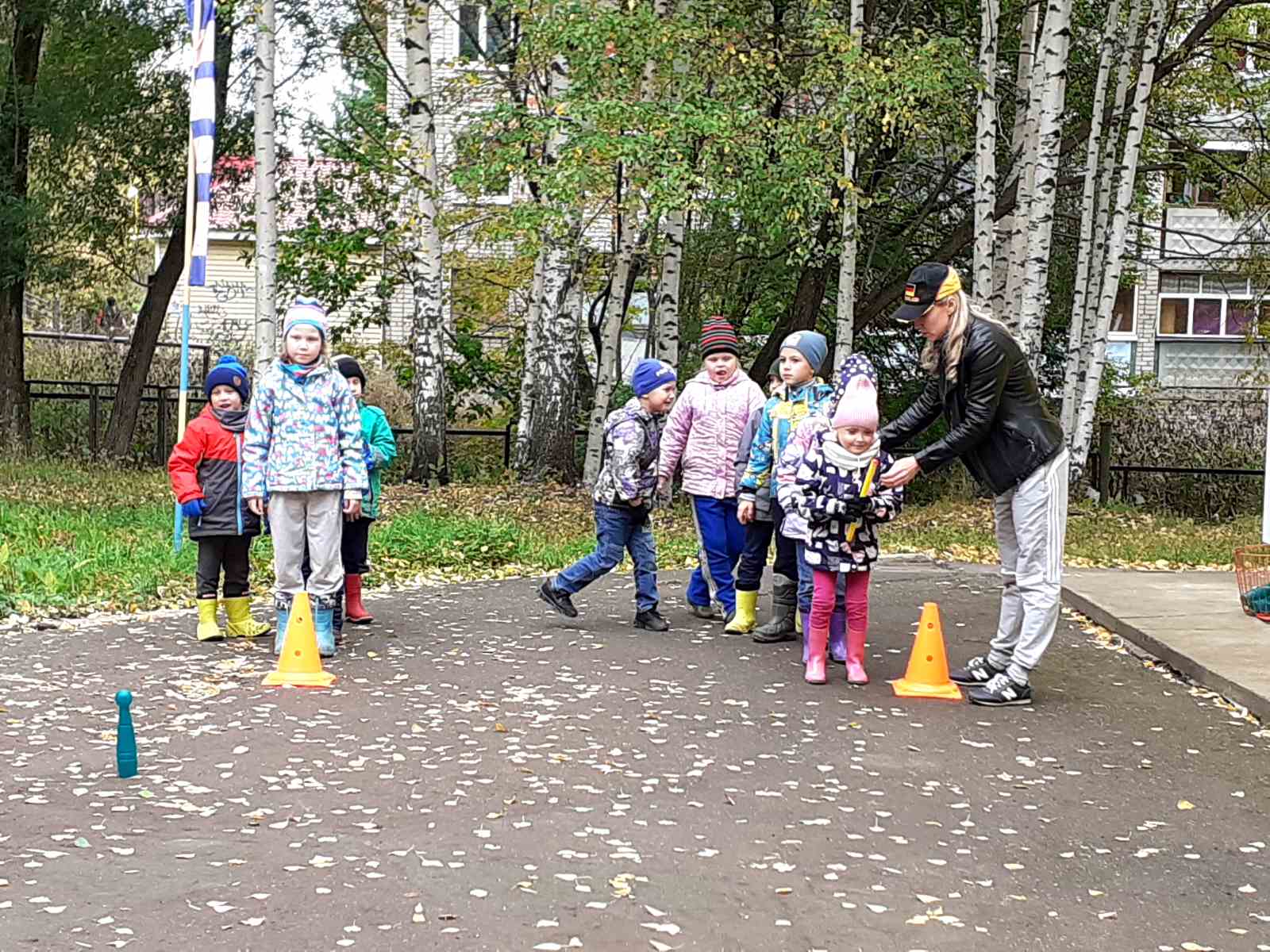 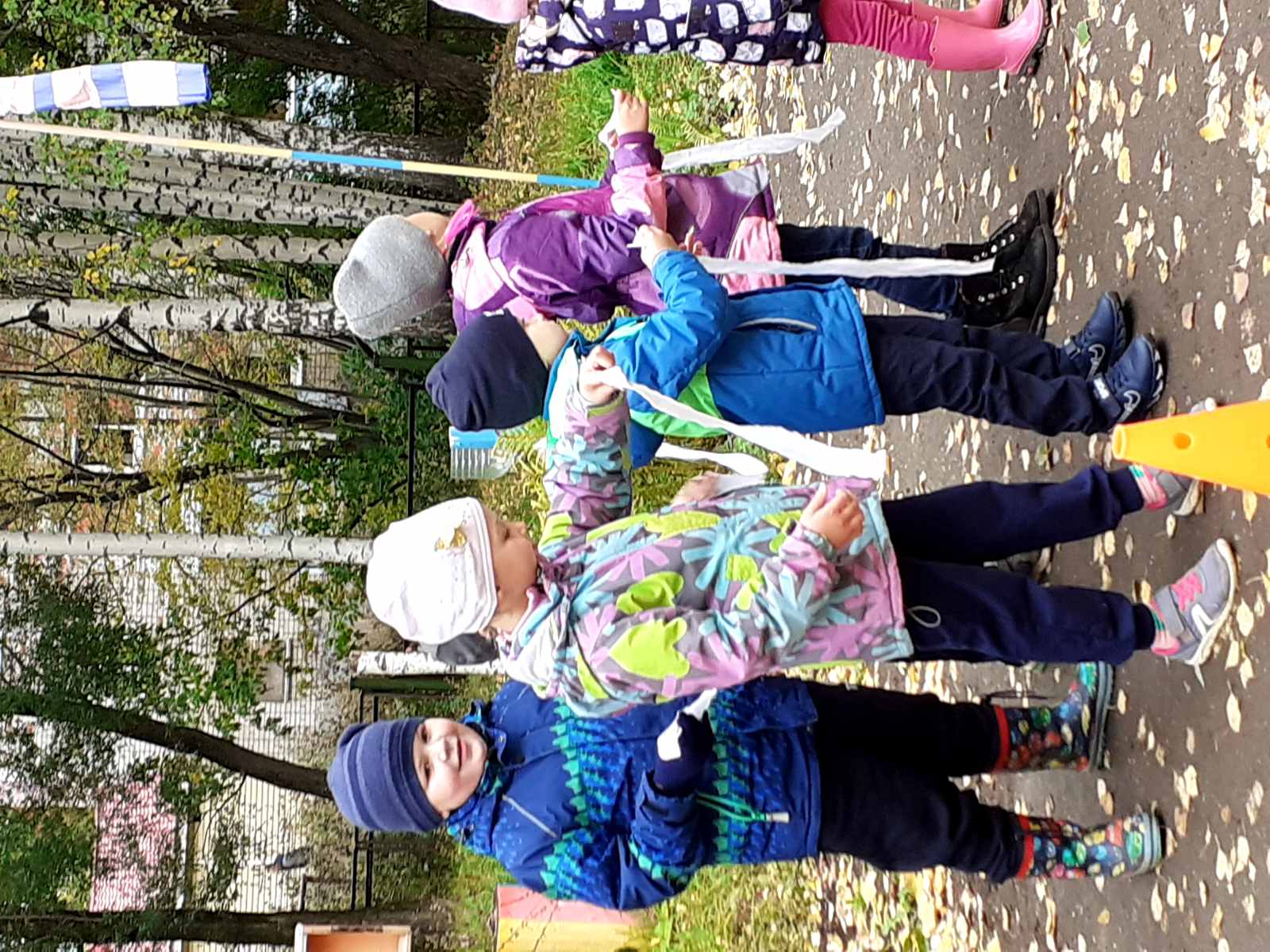 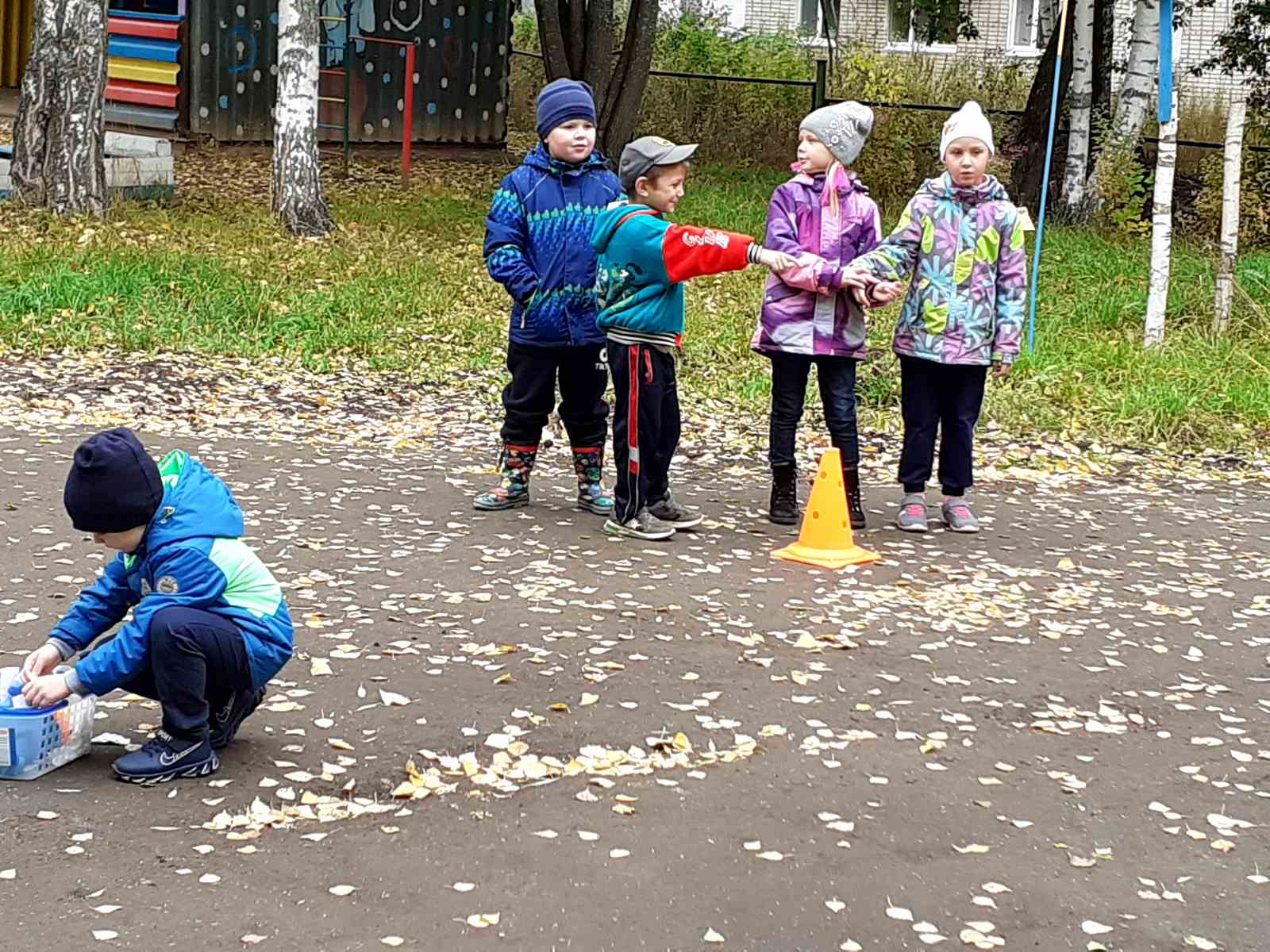 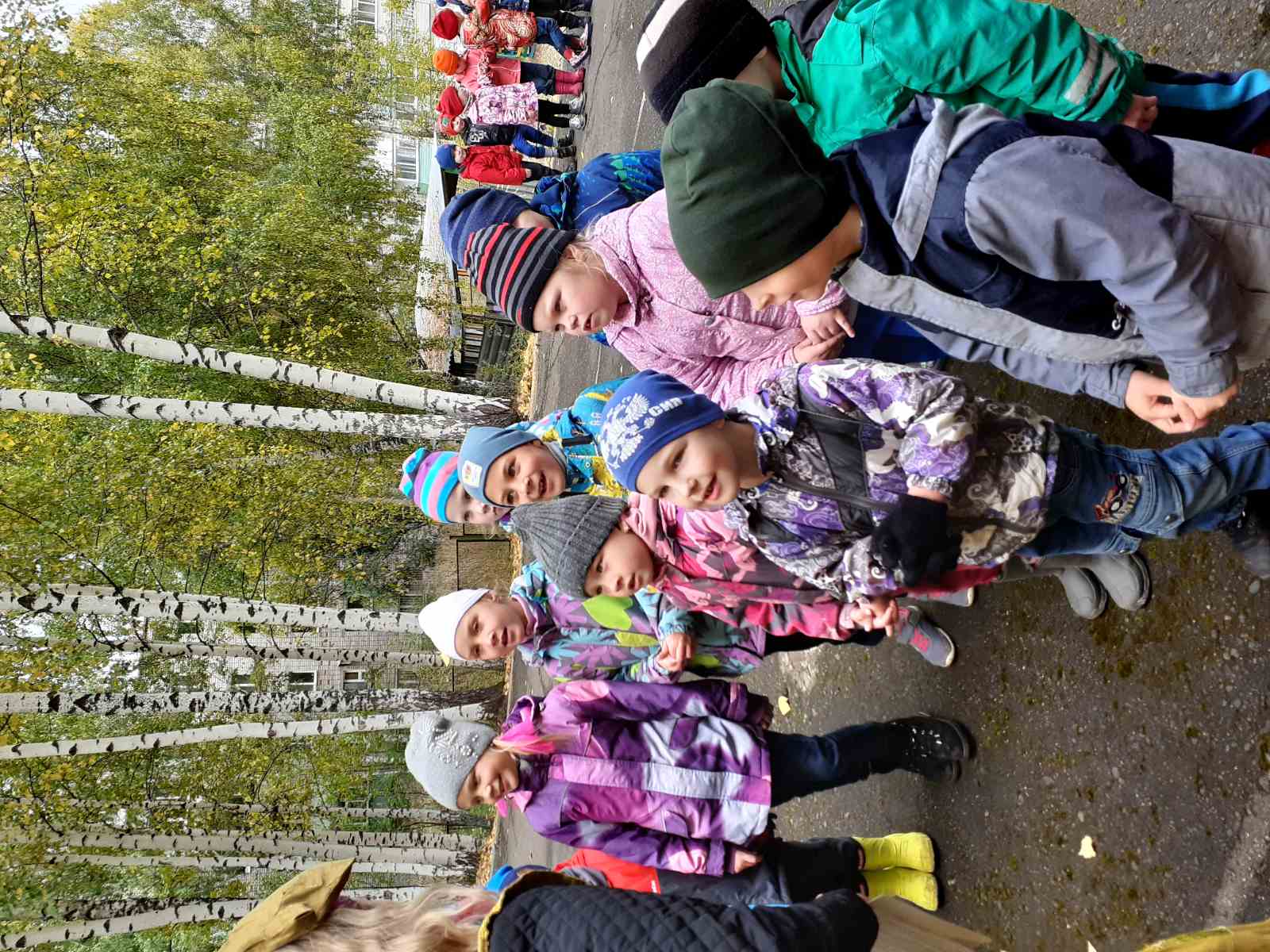 